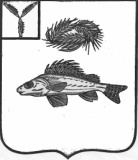 АДМИНИСТРАЦИЯ НОВОСЕЛЬСКОГО МУНИЦИПАЛЬНОГО ОБРАЗОВАНИЯ
ЕРШОВСКОГО РАЙОНА САРАТОВСКОЙ ОБЛАСТИПОСТАНОВЛЕНИЕот   19.02.2018 года 	              № 09О присвоении почтового адресажилым домам,находящихся на территории Новосельского МОПо результатам проведения анализа сведений об адресах, внесенных в ФИАС установлено, что в ФИАС отсутствуют адреса объектов недвижимости, расположенных на территории Новосельского муниципального образования. В связи с упорядочением адресного хозяйства объектов недвижимости, руководствуясь Федеральным законом от 06.10.2003 г. №131 ФЗ «Об общих принципах организации местного самоуправления в Российской Федерации»ПОСТАНОВЛЯЕТ:1. Присвоить  почтовые адреса  жилым домам, расположенным  на территории Новосельского муниципального образования,  следующие адреса:- Саратовская область, Ершовский муниципальный район, сельское поселение Новосельское,  село Лобки-2е, улица Прудовая , дом 26;- Саратовская область, Ершовский муниципальный район, сельское поселение Новосельское, село Лобки-2е, улица Новая , дом 1/Б;2. Специалисту администрации Новосельского МО добавить присвоенный адрес в ФИАС.3. Настоящее Постановление вступает в силу со дня его подписания.И.о.главы администрацииНовосельского МО:                     	Н.А.Королева